***************NEW GROUP ANNOUNCEMENT****************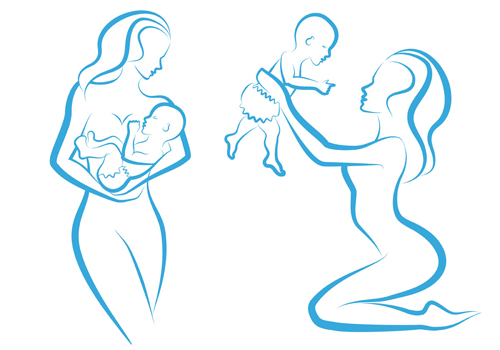 The Baby Blues and/or Postpartum Depression and Anxiety GroupJoin other new or expectant mothers in a group where you can get support and share similar experiences. You may be feeling overwhelmed, depressed, anxious, guilty, irritable or even numb at a time that is supposed to be “wonderful”. Support groups can greatly improve symptoms and reduce feelings of isolation.  Meetings are FREE and are 1 hour/week for four weeks on an ongoing basis. Facilitated by a licensed clinical psychologist.  Dr. Nancy Millian can be reached at 203-558-1170 (nancymillian@hotmail.com) for more information.